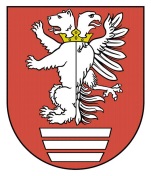 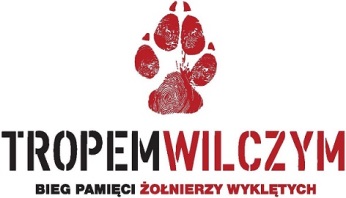 Biłgoraj , dnia 03.03.2019r.…………………………………………………..            Imię i nazwisko składającego oświadczenie…………………………………………………………………………………………………………………………………………                                   adres zamieszkaniaOświadczenie o zdolności do udziału w Tropem Wilczym. Bieg Pamięci Żołnierzy Wyklętych(Oświadczenie należy okazać przed biegiem)Niniejszym oświadczam, że jestem zdolny do udziału w biegu o nazwie Tropem Wilczym. Bieg Pamięci Żołnierzy Wyklętych Biłgoraj 2019, który odbędzie się 03.03.2019 r. o godz. 1200                 w Biłgoraju oraz, że brak jest jakichkolwiek przeciwwskazań do mojego czynnego uczestnictwa                  w biegu. Oświadczam, że zapoznałam/em się z zapisami regulaminu i je akceptuję. W biegu biorę udział na własną odpowiedzialność. Wyrażam zgodę na przetwarzanie i udostępnianie danych osobowych na potrzeby biegu                         i organizatora.……………………………………………………….…              Czytelny podpisOrganizator lokalny: Starostwo Powiatowe w Biłgoraju